Školní klub KOTVA při CMG a SOŠPg Brno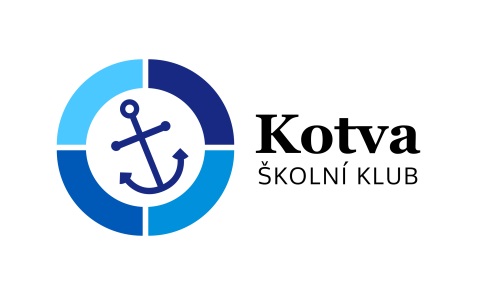 Přihláška na pobytový tábor 
Tajemství džungle 
9. - 16.7.2022Tímto podpisem potvrzuji,že se budu plně účastnit programu, který pedagogové s animátory připraví,že se ochotně zapojím do služeb týkajících se provozu akce – úklid, nádobí a další.že dřívější odjezd z akce je možný pouze ze zdravotních důvodů nebo při nerespektování pravidel, a to na vlastní náklady a bez možnosti vrácení zbytku penězže v případě, že se odhlásím z akce později než týden před odjezdem, bude mi vrácen storno poplatek ve výši poloviny celkové ceny
V 		dne	
			-----------------------------------------------------------------		-------------------------------------------------------------------
                       podpis zájemce						podpis zákonného zástupcePřihlášku odevzdejte do 30. 4. 2022 v klubu nebo na email: rohackova@cmgp.czBližší informace vám zašleme na email do 10. května. Vedoucí tábora: Mgr. Jana Roháčková (s. Alžběta) – 604 695 805, rohackova@cmgp.cz		       Jiří Možný - 774 456 358, mjir.m@seznam.czJméno a příjmení zájemce:Jméno a příjmení zájemce:Jméno a příjmení zájemce:Adresa trvalého bydliště:Adresa trvalého bydliště:Adresa trvalého bydliště:Škola:Škola:Třída:Zdravotní omezení (dieta apod.):Zdravotní omezení (dieta apod.):Zdravotní omezení (dieta apod.):Telefon zákonného zástupce:Email:Telefon zájemce:Telefon zájemce: